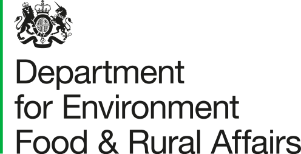 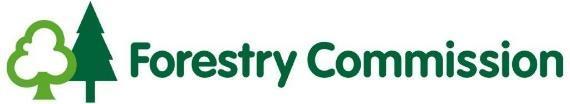 Tree health pilot scheme: expression of interest form
Use this form to express your interest in the Forestry Commission’s (FC) tree health pilot (THP) scheme. You will need to download this form and save it to your computer to fill it in. 

If a question is not relevant, you can leave it blank.Section 1: Your detailsSelect the option that best describes your role  private landowner estate or land manager tenant representative or employee of a business or organisation representative or employee of a local authority agent acting on behalf of a client (individual or organisation)
If you are: a private landowner, tenant, estate or land manager, fill in 1.0, then go to 1.4 and continuean agent, fill in your client’s details in section 1.0, your details in section 2.0 and continuea representative or employee of a business or organisation, fill in 1.0 to 1.7 and continueFull nameBusiness or organisation name  1.2 What is your role within the business or organisation?1.3 Do you have the authority to submit grant applications on behalf of the business or organisation? Yes No1.4 Email address 1.5 Phone number1.6 Full postal address 1.7 Full postcode1.8 Select the option that best describes the landowner or tenant farmer lotted woodland owner small holding owner otherIf ‘other’ enter details Section 2: Agent details Only enter your details in this section if you’re an agent completing the form on your client’s behalf.2.0 Full name 2.1 Email address 2.2 Phone numberSection 3: Application details3.0 Are you expressing an interest in the THP scheme on behalf of a group? (You must be part of a group to be eligible for ash dieback or OPM grant funding). Yes No3.1 If you answered Yes to question 3.0, how many landowners are in your group?3.2 If you answered No to question 3.0, would you like to become part of a group?  Yes No3.3 Application site(s) you wish to include in the THP scheme 3.4 Ordnance Survey (OS) National Grid references 
3.5 Is your site woodland or trees outside of woodland?  woodland  trees outside of woodland both Section 4: Tree pests or diseases on your land4.0 Select the tree pests or diseases that have been confirmed at your sites(s) (you can select more than one option): Phytophthora ramorum in larch  Phytophthora ramorum in sweet chestnut  Sweet chestnut blight  Ips typographus (eight-toothed spruce bark beetle)  No Ips typographus confirmed but spruce are in the demarcated zone or in the South East and London area4.2 Are the affected trees accessible by road? Yes No4.1 If you selected more than one option at question 4.0, which tree pest or disease is the main problem? 4.3 If you selected Ips typographus at question 4.0, in which location has the disease been confirmed in your spruce?  demarcated zone (DMA)  South East and London area outside DMA  other location in EnglandSection 5: Statutory Plant Health Notice (SPHN)5.0 Have you received an SPHN? Yes No5.1 Have you recently been informed by a Forestry Commission representative that you will be issued with an SPHN? Yes No5.2 SPHN date of issue5.3 SPHN number Section 6: Grant activity options  Find out which options apply to specific tree pests and diseases at Tree health pilot scheme. (Grant funding for felling, tree destruction and chemical killing is not available for OPM and ash dieback).

Select the options you’re interested in applying for: felling tree destruction, stump removal, burning, clearance rhododendron clearance chemically killing restocking maintenance road closure - ash site survey - ash temporary infrastructure or access aids infrastructure improvement (permanent)  novel infrastructure access biosecurity capital items		 group facilitation  OPM group facilitation OPM management plan OPM survey OPM biosecurity capital items (fixed, standard cost package)Section 7: How you heard about the THP scheme7.0 How did you hear about the THP scheme?  GOV.UK website Forestry Commission representative Other  If you selected ‘Other’, enter how you heard about the THP scheme (for example word of mouth, newsletter).7.1 If you have spoken to a Forestry Commission (FC) representative, what was their name? 7.2 Have you already had a site visit from a tree health pilot woodland officer?  Yes NoSection 8: Sign and date this form8.0 Full name 8.1 DateSection 9: Submit your formSave your completed form and email it to: THPilotenquiries@forestrycommission.gov.uk. Section 10: What happens nextYou will receive an email to confirm whether or not you meet the eligibility criteria. A tree health pilot woodland officer will contact you to arrange a site visit, if you meet the eligibility criteria.If you are invited to apply, you will need to provide your Single Business Identifier (SBI) number or the SBI number of the organisation you represent. If you are an agent and you’ll receive grant payments, you will need to provide your SBI.You can apply for an SBI if you need one, using the Rural Payments service. If you do not have a business, you can apply with your personal details.

You should allow enough time to get the SBI and include it in your full application. https://www.gov.uk/guidance/rural-payments-service-registering-and-updating-your-detailsSection 11: Privacy noticeData Protection Act 2018 and the UK General Data Protection RegulationData protection and the release of informationPlease read the following statements and make sure you understand how the Forestry Commission (FC) will handle any personal information submitted.If you are acting as an agent or lead applicant, you are responsible for informing any third parties of how the FC will handle information relevant to them.The FC will use any information you provide to support the administration of the scheme. Without your personal information, we will not be able to process your application.Your personal information will be stored securely in the UK or European Economic Area and will be kept for a period of 7 years following the last financial transaction under the grant, or after the application if withdrawn or rejected, or for up to 1 year after the obligations under the scheme expire, whichever is the longer period.The FC or its appointed agents may also use your data, in keeping with the safeguards of the Data Protection Act 2018, in the following ways:for communication with other organisations including the Department for Environment Food & Rural Affairs (Defra), Natural England, other government departments and their agencies, and local authorities in the administration of the grant application and subsequent grant agreementfor assessment by an independent panel, where this forms a part of the grant processfor publication on the FC’s Public Register where relevant (the entry on the Register will include the name of the property, value and timing of grants applied for but not the name of the applicant)Electronic communicationsYour data is shared electronically with third parties for the purpose of providing this service.Our system uses Secure Socket Layer (SSL) certificates to verify our identity to your browser and to encrypt any data you give us.All personal data is encrypted for security both in transit and at rest to prevent unauthorised access and disclosure.Our system uses only essential cookies for you to navigate our system, to prevent data loss, and to keep you logged in. We capture IP (Internet Protocol) addresses in order to validate them, and browser versions are stored. All such data is stored only for the duration of your time spent in our system and is destroyed once you have exited the system.Release of informationThe FC is required to release information, which may include personal data and commercial information, to comply with the Environmental Information Regulations 2004 and the Freedom of Information Act 2000. This may include details such as name and address of the applicant, property, grant recipient, type of grant and grant value.However, the FC will not permit any unwarranted breach of confidentiality, nor will it act in contravention of its obligations under the Data Protection Act and UK GDPR.The Forestry Commission may also publish additional information on the assistance it has given on its own or other Government websites.Your rightsThe FC is a Data Controller under the Data Protection Act 2018 (Registration No: Z6542658).Our Privacy Policy complies with the law in the United Kingdom, specifically with the Data Protection Act 2018, accordingly incorporating the EU General Data Protection Regulation and the Privacy and Electronic Communications Regulations.The FC’s Personal Information Charter provides additional information about our Privacy Policy regarding how we process your personal data and your rights. You can read our Personal Information Charter on our website.You have a number of rights under the Data Protection Act 2018, which are listed in full on the Information Commissioner’s website. You have the right to lodge a complaint with a supervisory authority, the Information Commissioners’ Office https://ico.org.uk/. Contact usYou can contact us in relation to data protection and privacy using the following details.By post:Information Rights – Commissioners’ Office
Forestry Commission
620 Bristol Business Park
Coldharbour Lane
Bristol
BS16 1EJBy email: informationrights@forestrycommission.gov.uk By telephone: 0300 067 4000